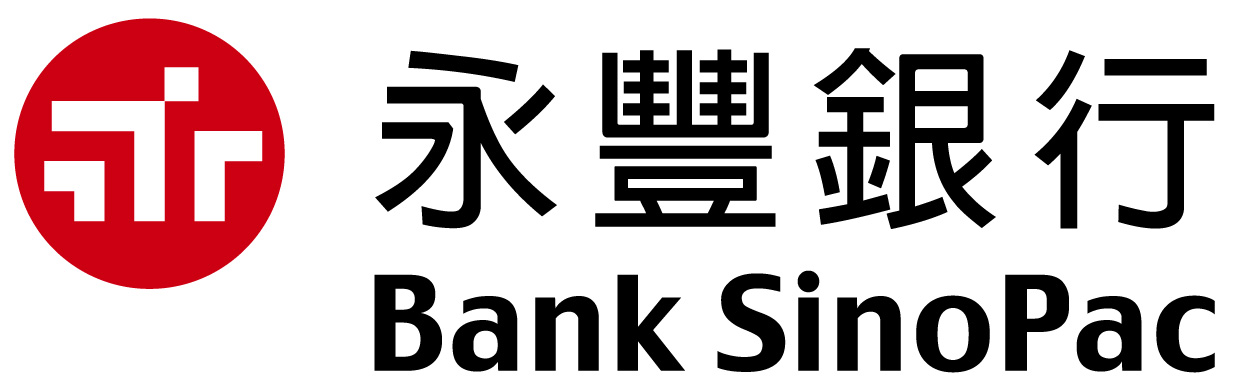 姓　　名出生日期出生日期    年   月   日    年   月   日    年   月   日    年   月   日    年   月   日    年   月   日性 別性 別性 別□男  □女□男  □女□男  □女□男  □女□男  □女□男  □女□男  □女身高身高公分公分公分（請置入2吋大頭照）（請置入2吋大頭照）（請置入2吋大頭照）（請置入2吋大頭照）（請置入2吋大頭照）（請置入2吋大頭照）（請置入2吋大頭照）（請置入2吋大頭照）姓　　名出生日期出生日期    年   月   日    年   月   日    年   月   日    年   月   日    年   月   日    年   月   日性 別性 別性 別□男  □女□男  □女□男  □女□男  □女□男  □女□男  □女□男  □女體重體重公斤公斤公斤（請置入2吋大頭照）（請置入2吋大頭照）（請置入2吋大頭照）（請置入2吋大頭照）（請置入2吋大頭照）（請置入2吋大頭照）（請置入2吋大頭照）（請置入2吋大頭照）身 分 證統一編號婚姻狀況婚姻狀況婚姻狀況□ 未婚□ 已婚：子　　人，女　　人□ 未婚□ 已婚：子　　人，女　　人□ 未婚□ 已婚：子　　人，女　　人□ 未婚□ 已婚：子　　人，女　　人□ 未婚□ 已婚：子　　人，女　　人□ 未婚□ 已婚：子　　人，女　　人□ 未婚□ 已婚：子　　人，女　　人□ 未婚□ 已婚：子　　人，女　　人□ 未婚□ 已婚：子　　人，女　　人□ 未婚□ 已婚：子　　人，女　　人□ 未婚□ 已婚：子　　人，女　　人□ 未婚□ 已婚：子　　人，女　　人（請置入2吋大頭照）（請置入2吋大頭照）（請置入2吋大頭照）（請置入2吋大頭照）（請置入2吋大頭照）（請置入2吋大頭照）（請置入2吋大頭照）（請置入2吋大頭照）戶籍地址交通方式交通方式交通方式交通方式□ 大眾交通工具□ 機/汽車□ 大眾交通工具□ 機/汽車□ 大眾交通工具□ 機/汽車□ 大眾交通工具□ 機/汽車□ 大眾交通工具□ 機/汽車□ 大眾交通工具□ 機/汽車□ 大眾交通工具□ 機/汽車（請置入2吋大頭照）（請置入2吋大頭照）（請置入2吋大頭照）（請置入2吋大頭照）（請置入2吋大頭照）（請置入2吋大頭照）（請置入2吋大頭照）（請置入2吋大頭照）通訊地址電  話電  話電  話（宿舍）（宿舍）（宿舍）（宿舍）（宿舍）（宿舍）（宿舍）（宿舍）（請置入2吋大頭照）（請置入2吋大頭照）（請置入2吋大頭照）（請置入2吋大頭照）（請置入2吋大頭照）（請置入2吋大頭照）（請置入2吋大頭照）（請置入2吋大頭照）E- Mail電  話電  話電  話（住家）（住家）（住家）（住家）（住家）（住家）（住家）（住家）（請置入2吋大頭照）（請置入2吋大頭照）（請置入2吋大頭照）（請置入2吋大頭照）（請置入2吋大頭照）（請置入2吋大頭照）（請置入2吋大頭照）（請置入2吋大頭照）兵　　役□ 役畢　□ 免役、國兵役　□ 未役 預計    年  月入伍□ 役畢　□ 免役、國兵役　□ 未役 預計    年  月入伍□ 役畢　□ 免役、國兵役　□ 未役 預計    年  月入伍□ 役畢　□ 免役、國兵役　□ 未役 預計    年  月入伍□ 役畢　□ 免役、國兵役　□ 未役 預計    年  月入伍□ 役畢　□ 免役、國兵役　□ 未役 預計    年  月入伍□ 役畢　□ 免役、國兵役　□ 未役 預計    年  月入伍□ 役畢　□ 免役、國兵役　□ 未役 預計    年  月入伍□ 役畢　□ 免役、國兵役　□ 未役 預計    年  月入伍□ 役畢　□ 免役、國兵役　□ 未役 預計    年  月入伍□ 役畢　□ 免役、國兵役　□ 未役 預計    年  月入伍□ 役畢　□ 免役、國兵役　□ 未役 預計    年  月入伍□ 役畢　□ 免役、國兵役　□ 未役 預計    年  月入伍□ 役畢　□ 免役、國兵役　□ 未役 預計    年  月入伍□ 役畢　□ 免役、國兵役　□ 未役 預計    年  月入伍□ 役畢　□ 免役、國兵役　□ 未役 預計    年  月入伍□ 役畢　□ 免役、國兵役　□ 未役 預計    年  月入伍行 動電 話行 動電 話行 動電 話（請置入2吋大頭照）（請置入2吋大頭照）（請置入2吋大頭照）（請置入2吋大頭照）（請置入2吋大頭照）（請置入2吋大頭照）（請置入2吋大頭照）（請置入2吋大頭照）應徵類別卓越人才實習就業計畫實習生-分行作業人員卓越人才實習就業計畫實習生-分行作業人員卓越人才實習就業計畫實習生-分行作業人員卓越人才實習就業計畫實習生-分行作業人員卓越人才實習就業計畫實習生-分行作業人員卓越人才實習就業計畫實習生-分行作業人員卓越人才實習就業計畫實習生-分行作業人員卓越人才實習就業計畫實習生-分行作業人員卓越人才實習就業計畫實習生-分行作業人員卓越人才實習就業計畫實習生-分行作業人員卓越人才實習就業計畫實習生-分行作業人員卓越人才實習就業計畫實習生-分行作業人員卓越人才實習就業計畫實習生-分行作業人員卓越人才實習就業計畫實習生-分行作業人員是否曾至本行面試是否曾至本行面試是否曾至本行面試是否曾至本行面試是否曾至本行面試是否曾至本行面試是否曾至本行面試是否曾至本行面試是否曾至本行面試是否曾至本行面試□ 不曾   □ 曾於　　年　　月　面試□ 不曾   □ 曾於　　年　　月　面試□ 不曾   □ 曾於　　年　　月　面試□ 不曾   □ 曾於　　年　　月　面試□ 不曾   □ 曾於　　年　　月　面試□ 不曾   □ 曾於　　年　　月　面試□ 不曾   □ 曾於　　年　　月　面試□ 不曾   □ 曾於　　年　　月　面試□ 不曾   □ 曾於　　年　　月　面試□ 不曾   □ 曾於　　年　　月　面試□ 不曾   □ 曾於　　年　　月　面試□ 不曾   □ 曾於　　年　　月　面試希望實習區域(請於框內填入希望實習區域，至多3個，例如：台北市全區、台北市大安區、新北市永和區，最終結果仍依缺額需求安排)1.                              2.                              3.                            (請於框內填入希望實習區域，至多3個，例如：台北市全區、台北市大安區、新北市永和區，最終結果仍依缺額需求安排)1.                              2.                              3.                            (請於框內填入希望實習區域，至多3個，例如：台北市全區、台北市大安區、新北市永和區，最終結果仍依缺額需求安排)1.                              2.                              3.                            (請於框內填入希望實習區域，至多3個，例如：台北市全區、台北市大安區、新北市永和區，最終結果仍依缺額需求安排)1.                              2.                              3.                            (請於框內填入希望實習區域，至多3個，例如：台北市全區、台北市大安區、新北市永和區，最終結果仍依缺額需求安排)1.                              2.                              3.                            (請於框內填入希望實習區域，至多3個，例如：台北市全區、台北市大安區、新北市永和區，最終結果仍依缺額需求安排)1.                              2.                              3.                            (請於框內填入希望實習區域，至多3個，例如：台北市全區、台北市大安區、新北市永和區，最終結果仍依缺額需求安排)1.                              2.                              3.                            (請於框內填入希望實習區域，至多3個，例如：台北市全區、台北市大安區、新北市永和區，最終結果仍依缺額需求安排)1.                              2.                              3.                            (請於框內填入希望實習區域，至多3個，例如：台北市全區、台北市大安區、新北市永和區，最終結果仍依缺額需求安排)1.                              2.                              3.                            (請於框內填入希望實習區域，至多3個，例如：台北市全區、台北市大安區、新北市永和區，最終結果仍依缺額需求安排)1.                              2.                              3.                            (請於框內填入希望實習區域，至多3個，例如：台北市全區、台北市大安區、新北市永和區，最終結果仍依缺額需求安排)1.                              2.                              3.                            (請於框內填入希望實習區域，至多3個，例如：台北市全區、台北市大安區、新北市永和區，最終結果仍依缺額需求安排)1.                              2.                              3.                            (請於框內填入希望實習區域，至多3個，例如：台北市全區、台北市大安區、新北市永和區，最終結果仍依缺額需求安排)1.                              2.                              3.                            (請於框內填入希望實習區域，至多3個，例如：台北市全區、台北市大安區、新北市永和區，最終結果仍依缺額需求安排)1.                              2.                              3.                            (請於框內填入希望實習區域，至多3個，例如：台北市全區、台北市大安區、新北市永和區，最終結果仍依缺額需求安排)1.                              2.                              3.                            (請於框內填入希望實習區域，至多3個，例如：台北市全區、台北市大安區、新北市永和區，最終結果仍依缺額需求安排)1.                              2.                              3.                            (請於框內填入希望實習區域，至多3個，例如：台北市全區、台北市大安區、新北市永和區，最終結果仍依缺額需求安排)1.                              2.                              3.                            (請於框內填入希望實習區域，至多3個，例如：台北市全區、台北市大安區、新北市永和區，最終結果仍依缺額需求安排)1.                              2.                              3.                            (請於框內填入希望實習區域，至多3個，例如：台北市全區、台北市大安區、新北市永和區，最終結果仍依缺額需求安排)1.                              2.                              3.                            (請於框內填入希望實習區域，至多3個，例如：台北市全區、台北市大安區、新北市永和區，最終結果仍依缺額需求安排)1.                              2.                              3.                            (請於框內填入希望實習區域，至多3個，例如：台北市全區、台北市大安區、新北市永和區，最終結果仍依缺額需求安排)1.                              2.                              3.                            (請於框內填入希望實習區域，至多3個，例如：台北市全區、台北市大安區、新北市永和區，最終結果仍依缺額需求安排)1.                              2.                              3.                            (請於框內填入希望實習區域，至多3個，例如：台北市全區、台北市大安區、新北市永和區，最終結果仍依缺額需求安排)1.                              2.                              3.                            (請於框內填入希望實習區域，至多3個，例如：台北市全區、台北市大安區、新北市永和區，最終結果仍依缺額需求安排)1.                              2.                              3.                            (請於框內填入希望實習區域，至多3個，例如：台北市全區、台北市大安區、新北市永和區，最終結果仍依缺額需求安排)1.                              2.                              3.                            (請於框內填入希望實習區域，至多3個，例如：台北市全區、台北市大安區、新北市永和區，最終結果仍依缺額需求安排)1.                              2.                              3.                            (請於框內填入希望實習區域，至多3個，例如：台北市全區、台北市大安區、新北市永和區，最終結果仍依缺額需求安排)1.                              2.                              3.                            (請於框內填入希望實習區域，至多3個，例如：台北市全區、台北市大安區、新北市永和區，最終結果仍依缺額需求安排)1.                              2.                              3.                            (請於框內填入希望實習區域，至多3個，例如：台北市全區、台北市大安區、新北市永和區，最終結果仍依缺額需求安排)1.                              2.                              3.                            (請於框內填入希望實習區域，至多3個，例如：台北市全區、台北市大安區、新北市永和區，最終結果仍依缺額需求安排)1.                              2.                              3.                            (請於框內填入希望實習區域，至多3個，例如：台北市全區、台北市大安區、新北市永和區，最終結果仍依缺額需求安排)1.                              2.                              3.                            (請於框內填入希望實習區域，至多3個，例如：台北市全區、台北市大安區、新北市永和區，最終結果仍依缺額需求安排)1.                              2.                              3.                            (請於框內填入希望實習區域，至多3個，例如：台北市全區、台北市大安區、新北市永和區，最終結果仍依缺額需求安排)1.                              2.                              3.                            (請於框內填入希望實習區域，至多3個，例如：台北市全區、台北市大安區、新北市永和區，最終結果仍依缺額需求安排)1.                              2.                              3.                            (請於框內填入希望實習區域，至多3個，例如：台北市全區、台北市大安區、新北市永和區，最終結果仍依缺額需求安排)1.                              2.                              3.                            (請於框內填入希望實習區域，至多3個，例如：台北市全區、台北市大安區、新北市永和區，最終結果仍依缺額需求安排)1.                              2.                              3.                            學　　歷學校名稱學校名稱學校名稱學校名稱學校名稱學校名稱日夜間部日夜間部日夜間部科 系科 系畢業畢業畢業肄業修    業    期    間修    業    期    間修    業    期    間修    業    期    間修    業    期    間修    業    期    間修    業    期    間修    業    期    間修    業    期    間修    業    期    間修    業    期    間修    業    期    間專長技能專長技能專長技能中文輸入　　輸入法　　　字/分鐘　　輸入法　　　字/分鐘　　輸入法　　　字/分鐘　　輸入法　　　字/分鐘　　輸入法　　　字/分鐘學　　歷學校名稱學校名稱學校名稱學校名稱學校名稱學校名稱日日夜科 系科 系畢業畢業畢業肄業修    業    期    間修    業    期    間修    業    期    間修    業    期    間修    業    期    間修    業    期    間修    業    期    間修    業    期    間修    業    期    間修    業    期    間修    業    期    間修    業    期    間專長技能專長技能專長技能中文輸入　　輸入法　　　字/分鐘　　輸入法　　　字/分鐘　　輸入法　　　字/分鐘　　輸入法　　　字/分鐘　　輸入法　　　字/分鐘學　　歷高中　　年　　月~　　年　　月　　年　　月~　　年　　月　　年　　月~　　年　　月　　年　　月~　　年　　月　　年　　月~　　年　　月　　年　　月~　　年　　月　　年　　月~　　年　　月　　年　　月~　　年　　月　　年　　月~　　年　　月　　年　　月~　　年　　月　　年　　月~　　年　　月　　年　　月~　　年　　月專長技能專長技能專長技能電腦技能□ WORD□ EXCEL□ POWERPOINT□ 其他□ WORD□ EXCEL□ POWERPOINT□ 其他□ WORD□ EXCEL□ POWERPOINT□ 其他□ WORD□ EXCEL□ POWERPOINT□ 其他□ WORD□ EXCEL□ POWERPOINT□ 其他學　　歷專科　　年　　月~　　年　　月　　年　　月~　　年　　月　　年　　月~　　年　　月　　年　　月~　　年　　月　　年　　月~　　年　　月　　年　　月~　　年　　月　　年　　月~　　年　　月　　年　　月~　　年　　月　　年　　月~　　年　　月　　年　　月~　　年　　月　　年　　月~　　年　　月　　年　　月~　　年　　月專長技能專長技能專長技能電腦技能□ WORD□ EXCEL□ POWERPOINT□ 其他□ WORD□ EXCEL□ POWERPOINT□ 其他□ WORD□ EXCEL□ POWERPOINT□ 其他□ WORD□ EXCEL□ POWERPOINT□ 其他□ WORD□ EXCEL□ POWERPOINT□ 其他學　　歷大學　　年級 ; 預計　　年畢業　　年級 ; 預計　　年畢業　　年級 ; 預計　　年畢業　　年級 ; 預計　　年畢業　　年級 ; 預計　　年畢業　　年級 ; 預計　　年畢業　　年級 ; 預計　　年畢業　　年級 ; 預計　　年畢業　　年級 ; 預計　　年畢業　　年級 ; 預計　　年畢業　　年級 ; 預計　　年畢業　　年級 ; 預計　　年畢業專長技能專長技能專長技能電腦技能□ WORD□ EXCEL□ POWERPOINT□ 其他□ WORD□ EXCEL□ POWERPOINT□ 其他□ WORD□ EXCEL□ POWERPOINT□ 其他□ WORD□ EXCEL□ POWERPOINT□ 其他□ WORD□ EXCEL□ POWERPOINT□ 其他學　　歷學期平均成績:________ (請先計算後填寫於此，計算範圍:學士:大一~大三)，請附上成績單學期平均成績:________ (請先計算後填寫於此，計算範圍:學士:大一~大三)，請附上成績單學期平均成績:________ (請先計算後填寫於此，計算範圍:學士:大一~大三)，請附上成績單學期平均成績:________ (請先計算後填寫於此，計算範圍:學士:大一~大三)，請附上成績單學期平均成績:________ (請先計算後填寫於此，計算範圍:學士:大一~大三)，請附上成績單學期平均成績:________ (請先計算後填寫於此，計算範圍:學士:大一~大三)，請附上成績單學期平均成績:________ (請先計算後填寫於此，計算範圍:學士:大一~大三)，請附上成績單學期平均成績:________ (請先計算後填寫於此，計算範圍:學士:大一~大三)，請附上成績單學期平均成績:________ (請先計算後填寫於此，計算範圍:學士:大一~大三)，請附上成績單學期平均成績:________ (請先計算後填寫於此，計算範圍:學士:大一~大三)，請附上成績單學期平均成績:________ (請先計算後填寫於此，計算範圍:學士:大一~大三)，請附上成績單學期平均成績:________ (請先計算後填寫於此，計算範圍:學士:大一~大三)，請附上成績單學期平均成績:________ (請先計算後填寫於此，計算範圍:學士:大一~大三)，請附上成績單學期平均成績:________ (請先計算後填寫於此，計算範圍:學士:大一~大三)，請附上成績單學期平均成績:________ (請先計算後填寫於此，計算範圍:學士:大一~大三)，請附上成績單學期平均成績:________ (請先計算後填寫於此，計算範圍:學士:大一~大三)，請附上成績單學期平均成績:________ (請先計算後填寫於此，計算範圍:學士:大一~大三)，請附上成績單學期平均成績:________ (請先計算後填寫於此，計算範圍:學士:大一~大三)，請附上成績單學期平均成績:________ (請先計算後填寫於此，計算範圍:學士:大一~大三)，請附上成績單學期平均成績:________ (請先計算後填寫於此，計算範圍:學士:大一~大三)，請附上成績單學期平均成績:________ (請先計算後填寫於此，計算範圍:學士:大一~大三)，請附上成績單學期平均成績:________ (請先計算後填寫於此，計算範圍:學士:大一~大三)，請附上成績單學期平均成績:________ (請先計算後填寫於此，計算範圍:學士:大一~大三)，請附上成績單學期平均成績:________ (請先計算後填寫於此，計算範圍:學士:大一~大三)，請附上成績單學期平均成績:________ (請先計算後填寫於此，計算範圍:學士:大一~大三)，請附上成績單學期平均成績:________ (請先計算後填寫於此，計算範圍:學士:大一~大三)，請附上成績單學期平均成績:________ (請先計算後填寫於此，計算範圍:學士:大一~大三)，請附上成績單專長技能專長技能專長技能電腦技能□ WORD□ EXCEL□ POWERPOINT□ 其他□ WORD□ EXCEL□ POWERPOINT□ 其他□ WORD□ EXCEL□ POWERPOINT□ 其他□ WORD□ EXCEL□ POWERPOINT□ 其他□ WORD□ EXCEL□ POWERPOINT□ 其他金　融證　照1.                              2.                              3.                            1.                              2.                              3.                            1.                              2.                              3.                            1.                              2.                              3.                            1.                              2.                              3.                            1.                              2.                              3.                            1.                              2.                              3.                            1.                              2.                              3.                            1.                              2.                              3.                            1.                              2.                              3.                            1.                              2.                              3.                            1.                              2.                              3.                            1.                              2.                              3.                            1.                              2.                              3.                            1.                              2.                              3.                            1.                              2.                              3.                            1.                              2.                              3.                            1.                              2.                              3.                            1.                              2.                              3.                            1.                              2.                              3.                            1.                              2.                              3.                            1.                              2.                              3.                            1.                              2.                              3.                            1.                              2.                              3.                            1.                              2.                              3.                            1.                              2.                              3.                            1.                              2.                              3.                            1.                              2.                              3.                            1.                              2.                              3.                            1.                              2.                              3.                            1.                              2.                              3.                            1.                              2.                              3.                            1.                              2.                              3.                            1.                              2.                              3.                            1.                              2.                              3.                            1.                              2.                              3.                            金　融證　照4.                              5.                              6.                            4.                              5.                              6.                            4.                              5.                              6.                            4.                              5.                              6.                            4.                              5.                              6.                            4.                              5.                              6.                            4.                              5.                              6.                            4.                              5.                              6.                            4.                              5.                              6.                            4.                              5.                              6.                            4.                              5.                              6.                            4.                              5.                              6.                            4.                              5.                              6.                            4.                              5.                              6.                            4.                              5.                              6.                            4.                              5.                              6.                            4.                              5.                              6.                            4.                              5.                              6.                            4.                              5.                              6.                            4.                              5.                              6.                            4.                              5.                              6.                            4.                              5.                              6.                            4.                              5.                              6.                            4.                              5.                              6.                            4.                              5.                              6.                            4.                              5.                              6.                            4.                              5.                              6.                            4.                              5.                              6.                            4.                              5.                              6.                            4.                              5.                              6.                            4.                              5.                              6.                            4.                              5.                              6.                            4.                              5.                              6.                            4.                              5.                              6.                            4.                              5.                              6.                            4.                              5.                              6.                            經　　歷服務（工讀）機關名稱服務（工讀）機關名稱服務（工讀）機關名稱服務（工讀）機關名稱服務（工讀）機關名稱服務（工讀）機關名稱服務（工讀）機關名稱服務（工讀）機關名稱職稱職稱擔任工作擔任工作擔任工作擔任工作擔任工作擔任工作擔任工作擔任工作擔任工作服  務  期  間服  務  期  間服  務  期  間服  務  期  間服  務  期  間服  務  期  間服  務  期  間服  務  期  間服  務  期  間最後薪資最後薪資最後薪資最後薪資最後薪資離 職 原 因離 職 原 因離 職 原 因經　　歷　　年　　月~　　年　　月　　年　　月~　　年　　月　　年　　月~　　年　　月　　年　　月~　　年　　月　　年　　月~　　年　　月　　年　　月~　　年　　月　　年　　月~　　年　　月　　年　　月~　　年　　月　　年　　月~　　年　　月經　　歷　　年　　月~　　年　　月　　年　　月~　　年　　月　　年　　月~　　年　　月　　年　　月~　　年　　月　　年　　月~　　年　　月　　年　　月~　　年　　月　　年　　月~　　年　　月　　年　　月~　　年　　月　　年　　月~　　年　　月經　　歷　　年　　月~　　年　　月　　年　　月~　　年　　月　　年　　月~　　年　　月　　年　　月~　　年　　月　　年　　月~　　年　　月　　年　　月~　　年　　月　　年　　月~　　年　　月　　年　　月~　　年　　月　　年　　月~　　年　　月經　　歷　　年　　月~　　年　　月　　年　　月~　　年　　月　　年　　月~　　年　　月　　年　　月~　　年　　月　　年　　月~　　年　　月　　年　　月~　　年　　月　　年　　月~　　年　　月　　年　　月~　　年　　月　　年　　月~　　年　　月家　　庭
成　　員稱謂稱謂存歿姓  名姓  名姓  名姓  名年齡年齡教育程度教育程度職業職業職業職業職業職業 (優、良、不會)語言能力 (優、良、不會)語言能力 (優、良、不會)語言能力 (優、良、不會)語言能力讀讀讀寫寫寫聽聽說家　　庭
成　　員 (優、良、不會)語言能力 (優、良、不會)語言能力 (優、良、不會)語言能力 (優、良、不會)語言能力台  語台  語台  語台  語家　　庭
成　　員 (優、良、不會)語言能力 (優、良、不會)語言能力 (優、良、不會)語言能力 (優、良、不會)語言能力英  語英  語英  語英  語家　　庭
成　　員 (優、良、不會)語言能力 (優、良、不會)語言能力 (優、良、不會)語言能力 (優、良、不會)語言能力日  語日  語日  語日  語家　　庭
成　　員 (優、良、不會)語言能力 (優、良、不會)語言能力 (優、良、不會)語言能力 (優、良、不會)語言能力語言檢定：語言檢定：語言檢定：語言檢定：語言檢定：語言檢定：語言檢定：語言檢定：語言檢定：語言檢定：語言檢定：語言檢定：語言檢定：是否有親人、朋友或同學在本行服務？  □ 無    □  有請說明姓名：             單位：                關係：是否有親人、朋友或同學在本行服務？  □ 無    □  有請說明姓名：             單位：                關係：是否有親人、朋友或同學在本行服務？  □ 無    □  有請說明姓名：             單位：                關係：是否有親人、朋友或同學在本行服務？  □ 無    □  有請說明姓名：             單位：                關係：是否有親人、朋友或同學在本行服務？  □ 無    □  有請說明姓名：             單位：                關係：是否有親人、朋友或同學在本行服務？  □ 無    □  有請說明姓名：             單位：                關係：是否有親人、朋友或同學在本行服務？  □ 無    □  有請說明姓名：             單位：                關係：是否有親人、朋友或同學在本行服務？  □ 無    □  有請說明姓名：             單位：                關係：是否有親人、朋友或同學在本行服務？  □ 無    □  有請說明姓名：             單位：                關係：是否有親人、朋友或同學在本行服務？  □ 無    □  有請說明姓名：             單位：                關係：是否有親人、朋友或同學在本行服務？  □ 無    □  有請說明姓名：             單位：                關係：是否有親人、朋友或同學在本行服務？  □ 無    □  有請說明姓名：             單位：                關係：是否有親人、朋友或同學在本行服務？  □ 無    □  有請說明姓名：             單位：                關係：是否有親人、朋友或同學在本行服務？  □ 無    □  有請說明姓名：             單位：                關係：是否有親人、朋友或同學在本行服務？  □ 無    □  有請說明姓名：             單位：                關係：是否有親人、朋友或同學在本行服務？  □ 無    □  有請說明姓名：             單位：                關係：是否有親人、朋友或同學在本行服務？  □ 無    □  有請說明姓名：             單位：                關係：是否有親人、朋友或同學在本行服務？  □ 無    □  有請說明姓名：             單位：                關係：是否有親人、朋友或同學在本行服務？  □ 無    □  有請說明姓名：             單位：                關係：是否有親人、朋友或同學在本行服務？  □ 無    □  有請說明姓名：             單位：                關係：是否有親人、朋友或同學在本行服務？  □ 無    □  有請說明姓名：             單位：                關係：是否有親人、朋友或同學在本行服務？  □ 無    □  有請說明姓名：             單位：                關係：是否有親人、朋友或同學在本行服務？  □ 無    □  有請說明姓名：             單位：                關係：是否有親人、朋友或同學在本行服務？  □ 無    □  有請說明姓名：             單位：                關係：是否有親人、朋友或同學在本行服務？  □ 無    □  有請說明姓名：             單位：                關係：是否有親人、朋友或同學在本行服務？  □ 無    □  有請說明姓名：             單位：                關係：是否有親人、朋友或同學在本行服務？  □ 無    □  有請說明姓名：             單位：                關係：是否有親人、朋友或同學在本行服務？  □ 無    □  有請說明姓名：             單位：                關係：是否有親人、朋友或同學在本行服務？  □ 無    □  有請說明姓名：             單位：                關係：是否有親人、朋友或同學在本行服務？  □ 無    □  有請說明姓名：             單位：                關係：是否有親人、朋友或同學在本行服務？  □ 無    □  有請說明姓名：             單位：                關係：是否有親人、朋友或同學在本行服務？  □ 無    □  有請說明姓名：             單位：                關係：是否有親人、朋友或同學在本行服務？  □ 無    □  有請說明姓名：             單位：                關係：是否有親人、朋友或同學在本行服務？  □ 無    □  有請說明姓名：             單位：                關係：是否有親人、朋友或同學在本行服務？  □ 無    □  有請說明姓名：             單位：                關係：是否有親人、朋友或同學在本行服務？  □ 無    □  有請說明姓名：             單位：                關係：是否有親人、朋友或同學在本行服務？  □ 無    □  有請說明姓名：             單位：                關係：聲 明 事 項聲 明 事 項聲 明 事 項聲 明 事 項聲 明 事 項聲 明 事 項聲 明 事 項聲 明 事 項聲 明 事 項聲 明 事 項聲 明 事 項聲 明 事 項聲 明 事 項聲 明 事 項聲 明 事 項聲 明 事 項聲 明 事 項聲 明 事 項聲 明 事 項聲 明 事 項聲 明 事 項聲 明 事 項聲 明 事 項聲 明 事 項聲 明 事 項聲 明 事 項聲 明 事 項聲 明 事 項聲 明 事 項聲 明 事 項聲 明 事 項聲 明 事 項聲 明 事 項聲 明 事 項聲 明 事 項聲 明 事 項本人同意於報到前繳交聯徵中心之『綜合信用報告』、報到時繳交『警察刑事紀錄證明(良民證)』。本人未曾涉及民刑事案件、遭金融機構通報逾期、催收、呆帳或受主管機關\外部機構違紀處分等紀錄。本表所填報資料均屬真實，如有謊報或隱瞞之情事，願負法律之責， 貴公司並得無條件終止僱用契約。填表人親筆簽名：                       日期:西元______年_____月_____日本人同意於報到前繳交聯徵中心之『綜合信用報告』、報到時繳交『警察刑事紀錄證明(良民證)』。本人未曾涉及民刑事案件、遭金融機構通報逾期、催收、呆帳或受主管機關\外部機構違紀處分等紀錄。本表所填報資料均屬真實，如有謊報或隱瞞之情事，願負法律之責， 貴公司並得無條件終止僱用契約。填表人親筆簽名：                       日期:西元______年_____月_____日本人同意於報到前繳交聯徵中心之『綜合信用報告』、報到時繳交『警察刑事紀錄證明(良民證)』。本人未曾涉及民刑事案件、遭金融機構通報逾期、催收、呆帳或受主管機關\外部機構違紀處分等紀錄。本表所填報資料均屬真實，如有謊報或隱瞞之情事，願負法律之責， 貴公司並得無條件終止僱用契約。填表人親筆簽名：                       日期:西元______年_____月_____日本人同意於報到前繳交聯徵中心之『綜合信用報告』、報到時繳交『警察刑事紀錄證明(良民證)』。本人未曾涉及民刑事案件、遭金融機構通報逾期、催收、呆帳或受主管機關\外部機構違紀處分等紀錄。本表所填報資料均屬真實，如有謊報或隱瞞之情事，願負法律之責， 貴公司並得無條件終止僱用契約。填表人親筆簽名：                       日期:西元______年_____月_____日本人同意於報到前繳交聯徵中心之『綜合信用報告』、報到時繳交『警察刑事紀錄證明(良民證)』。本人未曾涉及民刑事案件、遭金融機構通報逾期、催收、呆帳或受主管機關\外部機構違紀處分等紀錄。本表所填報資料均屬真實，如有謊報或隱瞞之情事，願負法律之責， 貴公司並得無條件終止僱用契約。填表人親筆簽名：                       日期:西元______年_____月_____日本人同意於報到前繳交聯徵中心之『綜合信用報告』、報到時繳交『警察刑事紀錄證明(良民證)』。本人未曾涉及民刑事案件、遭金融機構通報逾期、催收、呆帳或受主管機關\外部機構違紀處分等紀錄。本表所填報資料均屬真實，如有謊報或隱瞞之情事，願負法律之責， 貴公司並得無條件終止僱用契約。填表人親筆簽名：                       日期:西元______年_____月_____日本人同意於報到前繳交聯徵中心之『綜合信用報告』、報到時繳交『警察刑事紀錄證明(良民證)』。本人未曾涉及民刑事案件、遭金融機構通報逾期、催收、呆帳或受主管機關\外部機構違紀處分等紀錄。本表所填報資料均屬真實，如有謊報或隱瞞之情事，願負法律之責， 貴公司並得無條件終止僱用契約。填表人親筆簽名：                       日期:西元______年_____月_____日本人同意於報到前繳交聯徵中心之『綜合信用報告』、報到時繳交『警察刑事紀錄證明(良民證)』。本人未曾涉及民刑事案件、遭金融機構通報逾期、催收、呆帳或受主管機關\外部機構違紀處分等紀錄。本表所填報資料均屬真實，如有謊報或隱瞞之情事，願負法律之責， 貴公司並得無條件終止僱用契約。填表人親筆簽名：                       日期:西元______年_____月_____日本人同意於報到前繳交聯徵中心之『綜合信用報告』、報到時繳交『警察刑事紀錄證明(良民證)』。本人未曾涉及民刑事案件、遭金融機構通報逾期、催收、呆帳或受主管機關\外部機構違紀處分等紀錄。本表所填報資料均屬真實，如有謊報或隱瞞之情事，願負法律之責， 貴公司並得無條件終止僱用契約。填表人親筆簽名：                       日期:西元______年_____月_____日本人同意於報到前繳交聯徵中心之『綜合信用報告』、報到時繳交『警察刑事紀錄證明(良民證)』。本人未曾涉及民刑事案件、遭金融機構通報逾期、催收、呆帳或受主管機關\外部機構違紀處分等紀錄。本表所填報資料均屬真實，如有謊報或隱瞞之情事，願負法律之責， 貴公司並得無條件終止僱用契約。填表人親筆簽名：                       日期:西元______年_____月_____日本人同意於報到前繳交聯徵中心之『綜合信用報告』、報到時繳交『警察刑事紀錄證明(良民證)』。本人未曾涉及民刑事案件、遭金融機構通報逾期、催收、呆帳或受主管機關\外部機構違紀處分等紀錄。本表所填報資料均屬真實，如有謊報或隱瞞之情事，願負法律之責， 貴公司並得無條件終止僱用契約。填表人親筆簽名：                       日期:西元______年_____月_____日本人同意於報到前繳交聯徵中心之『綜合信用報告』、報到時繳交『警察刑事紀錄證明(良民證)』。本人未曾涉及民刑事案件、遭金融機構通報逾期、催收、呆帳或受主管機關\外部機構違紀處分等紀錄。本表所填報資料均屬真實，如有謊報或隱瞞之情事，願負法律之責， 貴公司並得無條件終止僱用契約。填表人親筆簽名：                       日期:西元______年_____月_____日本人同意於報到前繳交聯徵中心之『綜合信用報告』、報到時繳交『警察刑事紀錄證明(良民證)』。本人未曾涉及民刑事案件、遭金融機構通報逾期、催收、呆帳或受主管機關\外部機構違紀處分等紀錄。本表所填報資料均屬真實，如有謊報或隱瞞之情事，願負法律之責， 貴公司並得無條件終止僱用契約。填表人親筆簽名：                       日期:西元______年_____月_____日本人同意於報到前繳交聯徵中心之『綜合信用報告』、報到時繳交『警察刑事紀錄證明(良民證)』。本人未曾涉及民刑事案件、遭金融機構通報逾期、催收、呆帳或受主管機關\外部機構違紀處分等紀錄。本表所填報資料均屬真實，如有謊報或隱瞞之情事，願負法律之責， 貴公司並得無條件終止僱用契約。填表人親筆簽名：                       日期:西元______年_____月_____日本人同意於報到前繳交聯徵中心之『綜合信用報告』、報到時繳交『警察刑事紀錄證明(良民證)』。本人未曾涉及民刑事案件、遭金融機構通報逾期、催收、呆帳或受主管機關\外部機構違紀處分等紀錄。本表所填報資料均屬真實，如有謊報或隱瞞之情事，願負法律之責， 貴公司並得無條件終止僱用契約。填表人親筆簽名：                       日期:西元______年_____月_____日本人同意於報到前繳交聯徵中心之『綜合信用報告』、報到時繳交『警察刑事紀錄證明(良民證)』。本人未曾涉及民刑事案件、遭金融機構通報逾期、催收、呆帳或受主管機關\外部機構違紀處分等紀錄。本表所填報資料均屬真實，如有謊報或隱瞞之情事，願負法律之責， 貴公司並得無條件終止僱用契約。填表人親筆簽名：                       日期:西元______年_____月_____日本人同意於報到前繳交聯徵中心之『綜合信用報告』、報到時繳交『警察刑事紀錄證明(良民證)』。本人未曾涉及民刑事案件、遭金融機構通報逾期、催收、呆帳或受主管機關\外部機構違紀處分等紀錄。本表所填報資料均屬真實，如有謊報或隱瞞之情事，願負法律之責， 貴公司並得無條件終止僱用契約。填表人親筆簽名：                       日期:西元______年_____月_____日本人同意於報到前繳交聯徵中心之『綜合信用報告』、報到時繳交『警察刑事紀錄證明(良民證)』。本人未曾涉及民刑事案件、遭金融機構通報逾期、催收、呆帳或受主管機關\外部機構違紀處分等紀錄。本表所填報資料均屬真實，如有謊報或隱瞞之情事，願負法律之責， 貴公司並得無條件終止僱用契約。填表人親筆簽名：                       日期:西元______年_____月_____日本人同意於報到前繳交聯徵中心之『綜合信用報告』、報到時繳交『警察刑事紀錄證明(良民證)』。本人未曾涉及民刑事案件、遭金融機構通報逾期、催收、呆帳或受主管機關\外部機構違紀處分等紀錄。本表所填報資料均屬真實，如有謊報或隱瞞之情事，願負法律之責， 貴公司並得無條件終止僱用契約。填表人親筆簽名：                       日期:西元______年_____月_____日本人同意於報到前繳交聯徵中心之『綜合信用報告』、報到時繳交『警察刑事紀錄證明(良民證)』。本人未曾涉及民刑事案件、遭金融機構通報逾期、催收、呆帳或受主管機關\外部機構違紀處分等紀錄。本表所填報資料均屬真實，如有謊報或隱瞞之情事，願負法律之責， 貴公司並得無條件終止僱用契約。填表人親筆簽名：                       日期:西元______年_____月_____日本人同意於報到前繳交聯徵中心之『綜合信用報告』、報到時繳交『警察刑事紀錄證明(良民證)』。本人未曾涉及民刑事案件、遭金融機構通報逾期、催收、呆帳或受主管機關\外部機構違紀處分等紀錄。本表所填報資料均屬真實，如有謊報或隱瞞之情事，願負法律之責， 貴公司並得無條件終止僱用契約。填表人親筆簽名：                       日期:西元______年_____月_____日本人同意於報到前繳交聯徵中心之『綜合信用報告』、報到時繳交『警察刑事紀錄證明(良民證)』。本人未曾涉及民刑事案件、遭金融機構通報逾期、催收、呆帳或受主管機關\外部機構違紀處分等紀錄。本表所填報資料均屬真實，如有謊報或隱瞞之情事，願負法律之責， 貴公司並得無條件終止僱用契約。填表人親筆簽名：                       日期:西元______年_____月_____日本人同意於報到前繳交聯徵中心之『綜合信用報告』、報到時繳交『警察刑事紀錄證明(良民證)』。本人未曾涉及民刑事案件、遭金融機構通報逾期、催收、呆帳或受主管機關\外部機構違紀處分等紀錄。本表所填報資料均屬真實，如有謊報或隱瞞之情事，願負法律之責， 貴公司並得無條件終止僱用契約。填表人親筆簽名：                       日期:西元______年_____月_____日本人同意於報到前繳交聯徵中心之『綜合信用報告』、報到時繳交『警察刑事紀錄證明(良民證)』。本人未曾涉及民刑事案件、遭金融機構通報逾期、催收、呆帳或受主管機關\外部機構違紀處分等紀錄。本表所填報資料均屬真實，如有謊報或隱瞞之情事，願負法律之責， 貴公司並得無條件終止僱用契約。填表人親筆簽名：                       日期:西元______年_____月_____日本人同意於報到前繳交聯徵中心之『綜合信用報告』、報到時繳交『警察刑事紀錄證明(良民證)』。本人未曾涉及民刑事案件、遭金融機構通報逾期、催收、呆帳或受主管機關\外部機構違紀處分等紀錄。本表所填報資料均屬真實，如有謊報或隱瞞之情事，願負法律之責， 貴公司並得無條件終止僱用契約。填表人親筆簽名：                       日期:西元______年_____月_____日本人同意於報到前繳交聯徵中心之『綜合信用報告』、報到時繳交『警察刑事紀錄證明(良民證)』。本人未曾涉及民刑事案件、遭金融機構通報逾期、催收、呆帳或受主管機關\外部機構違紀處分等紀錄。本表所填報資料均屬真實，如有謊報或隱瞞之情事，願負法律之責， 貴公司並得無條件終止僱用契約。填表人親筆簽名：                       日期:西元______年_____月_____日本人同意於報到前繳交聯徵中心之『綜合信用報告』、報到時繳交『警察刑事紀錄證明(良民證)』。本人未曾涉及民刑事案件、遭金融機構通報逾期、催收、呆帳或受主管機關\外部機構違紀處分等紀錄。本表所填報資料均屬真實，如有謊報或隱瞞之情事，願負法律之責， 貴公司並得無條件終止僱用契約。填表人親筆簽名：                       日期:西元______年_____月_____日本人同意於報到前繳交聯徵中心之『綜合信用報告』、報到時繳交『警察刑事紀錄證明(良民證)』。本人未曾涉及民刑事案件、遭金融機構通報逾期、催收、呆帳或受主管機關\外部機構違紀處分等紀錄。本表所填報資料均屬真實，如有謊報或隱瞞之情事，願負法律之責， 貴公司並得無條件終止僱用契約。填表人親筆簽名：                       日期:西元______年_____月_____日本人同意於報到前繳交聯徵中心之『綜合信用報告』、報到時繳交『警察刑事紀錄證明(良民證)』。本人未曾涉及民刑事案件、遭金融機構通報逾期、催收、呆帳或受主管機關\外部機構違紀處分等紀錄。本表所填報資料均屬真實，如有謊報或隱瞞之情事，願負法律之責， 貴公司並得無條件終止僱用契約。填表人親筆簽名：                       日期:西元______年_____月_____日本人同意於報到前繳交聯徵中心之『綜合信用報告』、報到時繳交『警察刑事紀錄證明(良民證)』。本人未曾涉及民刑事案件、遭金融機構通報逾期、催收、呆帳或受主管機關\外部機構違紀處分等紀錄。本表所填報資料均屬真實，如有謊報或隱瞞之情事，願負法律之責， 貴公司並得無條件終止僱用契約。填表人親筆簽名：                       日期:西元______年_____月_____日本人同意於報到前繳交聯徵中心之『綜合信用報告』、報到時繳交『警察刑事紀錄證明(良民證)』。本人未曾涉及民刑事案件、遭金融機構通報逾期、催收、呆帳或受主管機關\外部機構違紀處分等紀錄。本表所填報資料均屬真實，如有謊報或隱瞞之情事，願負法律之責， 貴公司並得無條件終止僱用契約。填表人親筆簽名：                       日期:西元______年_____月_____日本人同意於報到前繳交聯徵中心之『綜合信用報告』、報到時繳交『警察刑事紀錄證明(良民證)』。本人未曾涉及民刑事案件、遭金融機構通報逾期、催收、呆帳或受主管機關\外部機構違紀處分等紀錄。本表所填報資料均屬真實，如有謊報或隱瞞之情事，願負法律之責， 貴公司並得無條件終止僱用契約。填表人親筆簽名：                       日期:西元______年_____月_____日本人同意於報到前繳交聯徵中心之『綜合信用報告』、報到時繳交『警察刑事紀錄證明(良民證)』。本人未曾涉及民刑事案件、遭金融機構通報逾期、催收、呆帳或受主管機關\外部機構違紀處分等紀錄。本表所填報資料均屬真實，如有謊報或隱瞞之情事，願負法律之責， 貴公司並得無條件終止僱用契約。填表人親筆簽名：                       日期:西元______年_____月_____日本人同意於報到前繳交聯徵中心之『綜合信用報告』、報到時繳交『警察刑事紀錄證明(良民證)』。本人未曾涉及民刑事案件、遭金融機構通報逾期、催收、呆帳或受主管機關\外部機構違紀處分等紀錄。本表所填報資料均屬真實，如有謊報或隱瞞之情事，願負法律之責， 貴公司並得無條件終止僱用契約。填表人親筆簽名：                       日期:西元______年_____月_____日本人同意於報到前繳交聯徵中心之『綜合信用報告』、報到時繳交『警察刑事紀錄證明(良民證)』。本人未曾涉及民刑事案件、遭金融機構通報逾期、催收、呆帳或受主管機關\外部機構違紀處分等紀錄。本表所填報資料均屬真實，如有謊報或隱瞞之情事，願負法律之責， 貴公司並得無條件終止僱用契約。填表人親筆簽名：                       日期:西元______年_____月_____日本人同意於報到前繳交聯徵中心之『綜合信用報告』、報到時繳交『警察刑事紀錄證明(良民證)』。本人未曾涉及民刑事案件、遭金融機構通報逾期、催收、呆帳或受主管機關\外部機構違紀處分等紀錄。本表所填報資料均屬真實，如有謊報或隱瞞之情事，願負法律之責， 貴公司並得無條件終止僱用契約。填表人親筆簽名：                       日期:西元______年_____月_____日本人同意於報到前繳交聯徵中心之『綜合信用報告』、報到時繳交『警察刑事紀錄證明(良民證)』。本人未曾涉及民刑事案件、遭金融機構通報逾期、催收、呆帳或受主管機關\外部機構違紀處分等紀錄。本表所填報資料均屬真實，如有謊報或隱瞞之情事，願負法律之責， 貴公司並得無條件終止僱用契約。填表人親筆簽名：                       日期:西元______年_____月_____日自   傳（包括家庭現況、工作/社團經歷、應徵動機、自我期許等）